Supplementary MaterialsSupplementary experimental procedures:Hepatic Secretion of very low-density lipoprotein (VLDL)-TG. To estimate the rate of VLDL-TG secretion from the liver, mice were intraperitoneally injected with 500 mg/kg of tyloxapol (Sigma-Aldrich T0307), an inhibitor of lipoprotein lipase (LPL)[1]. Blood samples were collected from the tail vein 30 min before (time 0) and at 2, 3, and 4 h after injection. The TG concentration was determined with commercial colorimetric kits (Biolabo SAS, Maizy, France, #87656 #87319) based on the CHOD-PAP and GPO-PAP detection methods, coupling enzymatic reaction, and spectrophotometric detection of reaction end products (Dyasis, Grabels France). The TG production rate for individual mice was, therefore, calculated using the linear increment between the baseline value and 4 h and expressed as mg/dL.1. 	Duerden, J.M.; Gibbons, G.F. Secretion and storage of newly synthesized hepatic triacylglycerol fatty acids in vivo in different nutritional states and diabetes. Biochem. J. 1988, 255, 929–935.Supplementary Tables:Table S1: List of qPCR primer pair sequences and GeneBank accession numbers specific to each gene. Supplementary figures:Figure S1. Effect of intermittent fasting in Apoe-/- mice on metabolic efficiency. (A-B) Metabolic efficiency was calculated as g of body weight gained per MJ of food consumed during the 16 weeks of intervention for ad libitum (AL) or intermittent fasting (IF) CD-fed mice (A) and HFCD-fed mice (B). Data are presented as means ± SEM (n = 12–14 per group); ns; not significant, *p < 0.05, **p < 0.01, ***p < 0.001.Figure S2. Effect of intermittent fasting in Apoe-/- mice on the plasma insulin level during glucose tolerance test.(A-D) Plasma insulin concentration at the indicated times after intraperitoneal bolus injection of glucose to fasted ad libitum (AL, white bars) or intermittent fasting (IF, grey bars) CD-fed males (A), CD-fed females (B), HFCD-fed males (C), and HFCD-fed females (D). Data are presented as means ± SEM (n = 5–9 per group); ns; not significant, *p < 0.05, **p < 0.01, ***p < 0.001.Figure S3. Effect of intermittent fasting in Apoe-/- mice on white and brown adipose tissue weight. (A,B) Subcutaneous white adipose tissue (SC-WAT) weights relative to body weight of ad libitum (AL) or intermittent fasting (IF) CD-fed mice (A) and HFCD-fed mice (B). (C,D) Brown adipose tissue (BAT), weights relative to body weight of ad libitum (AL) or intermittent fasting (IF) CD-fed mice (C) and HFCD-fed mice (D).  Data are presented as means ± SEM (n = 6–10 per group); ns; not significant, *p < 0.05, **p < 0.01, ***p < 0.001.Figure S4. Effect of intermittent fasting in Apoe-/- mice on hepatic very low-density-lipoprotein (VLDL)-TG secretion. (A-D) Hepatic VLDL-TG secretion assessed at the indicated times following lipoprotein lipase inhibition by injecting 500 mg/kg of tyloxapol after a 4 h fast of ad libitum (AL) or intermittent fasting (IF) mice. Left panel: change in plasma VLDL-TG concentration for the indicated times, Right panel: rate of VLDL-TG secretion at 4 h. CD-fed males (A), CD-fed females (B), HFCD-fed males (C), HFCD-fed females (D). Data are means ± SEM (n = 6 per group).; ns; not significant, *p < 0.05, **p < 0.01, ***p < 0.001.Gene symbolForward primer (5'-3')Reverse primer (5'-3')GeneBankGapdhTGCACCACCAACTGCTTAGCGGCATGGACTGTGGTCATGAGNM_001289726Pgc-1AAAGGATGCGCTCTCGTTCAGGAATATGGTGATCGGGAACANM_008904Ucp1CCTGCCTCTCTCGGAAACAATGTAGGCTGCCCAATGAACANM_009463Prdm16CAGCACGGTGAAGCCATTCGCGTGCATCCGCTTGTGNM_001291026CideaGCCGTGTTAAGGAATCTGCTGTGCTCTTCTGTATCGCCCAGTNM_007702Cd36GCGACATGATTAATGGCACAGACGTCCGAACACAGCGTAGATAGACCNM_001159558.1Acox1CTATGGGATCAGCCAGAAAGAGTCAAAGGCATCCACCAAAGNM_0015729.4Cpt1-aCACCAACGGGCTCATCTTCTCCTTCTATCGAATTTGCTCTGGTTNM_013495Acaca AGCAACATCACATCAGTCCTGT CAGTGTAGCTGCATGACTATCTAGG NM_133360.3 Elovl6TCTGATGAACAAGCGAGCCATGGTCATCAGAATGTACAGCATGTNM_130450PparCCCTGTTTGTGGCTGCTATAATTTGGGAAGAGGAAGGTGTCATCTGNM_011144EhhadhTTGGACCATACGGTTAGAGCC GGATATCAGCACCTGCACAGA  NM_023737.3 Acaa1ACATCTCCGTGGGCAATGTT   CTCAGAAATTGGGCGATGCG NM_001357516.1AtglTCCTTAGGAATGGCCTACTCCTCTTCCTGGGGGACAACNM_001163689.1HslGATGCCATGTTGGCCAGAGACACTTCTCGAAAGCCTTCTGGAACAXM_030242180.1Srebp1cCTGGCTTGGTGATGCTATGTTGGACCATCAAGGCCCCTCAANM_001358315FasCGGCTGCGTGGCTATGATTATGGCAGCTTGCCTTGTTCACCTTCNM_007988Scd1CGTGGGCGCGGTGATCAACACCATGGCGTTCCANM_009127.4Elovl3GGACCTGATGCAACCCTATGATCCGCGTTCTCATGTAGGTCTNM_007703DgatGGCGGTCCCCAACCATAGACAGGAGTGGAAAAACCAATAGANM_010046.3MttpTCAGGAAGCTGTGTCAGAATGAAGTTTCAAGTCCTCCCAGGATCANM_008642Srebp2CTGCAGCCTCAAGTGCAAAG CAGTGTGCCATTGGCTGTCT NM_033218Hmgs1TGCATAGTAACACAGCAACAGAGCTGCAGGGAGTCTTGGCACTTTCNM_001291439.1HmgcrCCGGCAACAACAAGATCTGTG ATGTACAGGATGGCGATGCANM_001360165Scarb1/Srb1CGCCGACCCTGTGTTGTC GGATGTCTAGGAACAAGGAATGCT NM_001205083LdlrGCATCAGCTTGGACAAGGTGT GGGAACAGCCACCATTGTTG NM_010700VldlrTCCTGATTGCGAAGACGGTTCTGATGCGGCATGTTCTCATATGGCNM_001347441.1Abca1ATCGTGTCTCGCCTGTTCTCAGTCCTTAATGCTGGTATCTCTTTGGNM_013454Cyp7A1CAGGGAGATGCTCTGTGTTCA AGGCATACATCCCTTCCGTGA NM_007824Cyp27A1GCCTCACCTATGGGATCTTCATCAAAGCCTGACGCAGATGNM_024264Abcg5GGATCCAACACCTCTATGCTAAAGGCAGGTTTTCTCGATGAACTGNM_031884Abcg8ATCCATTGGCCACCCTTGTGCGTCTGTCGATGCTGGTCNM_026180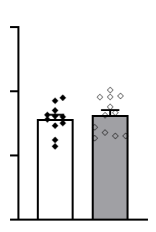 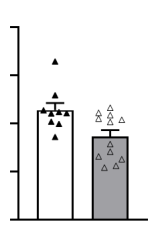 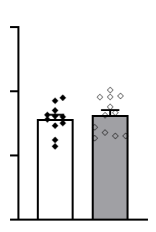 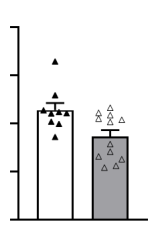 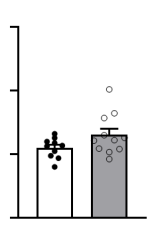 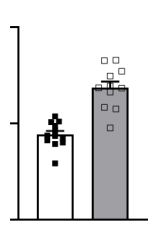 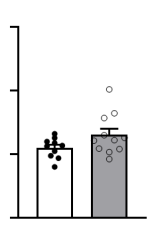 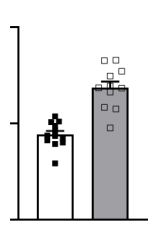 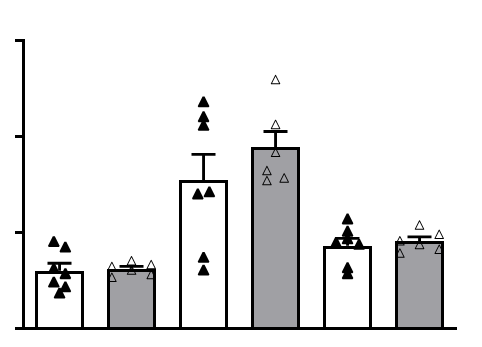 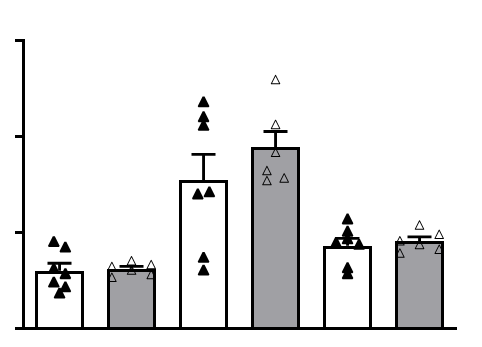 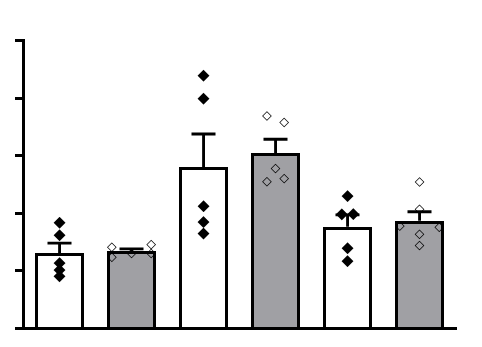 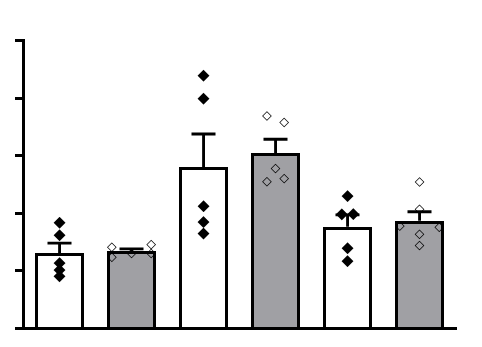 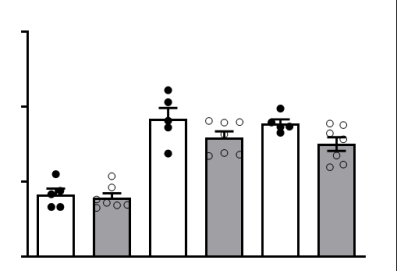 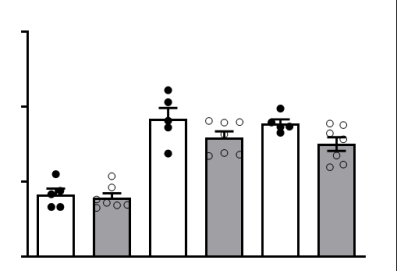 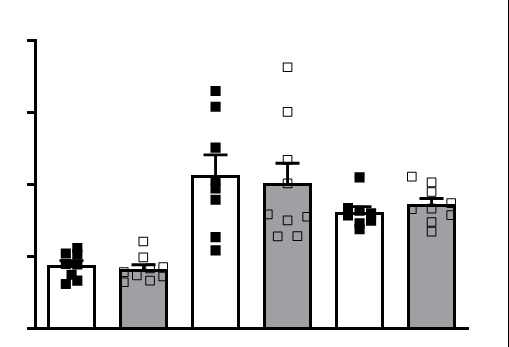 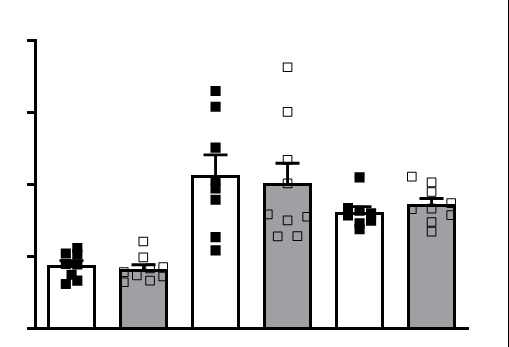 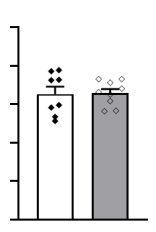 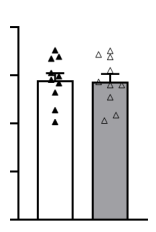 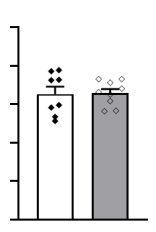 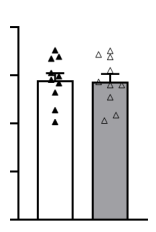 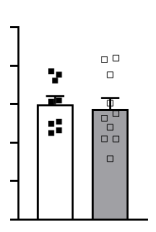 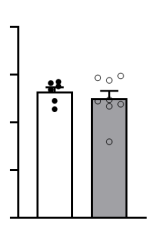 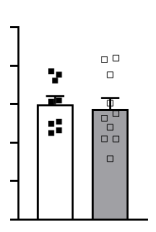 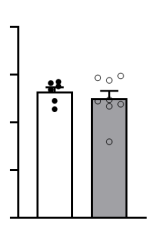 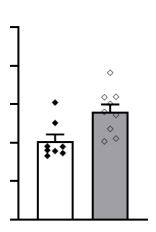 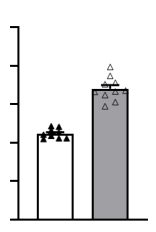 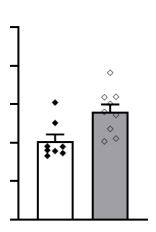 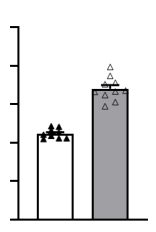 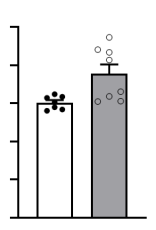 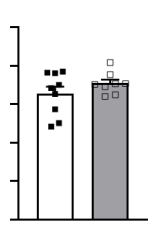 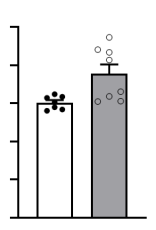 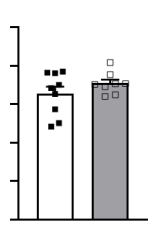 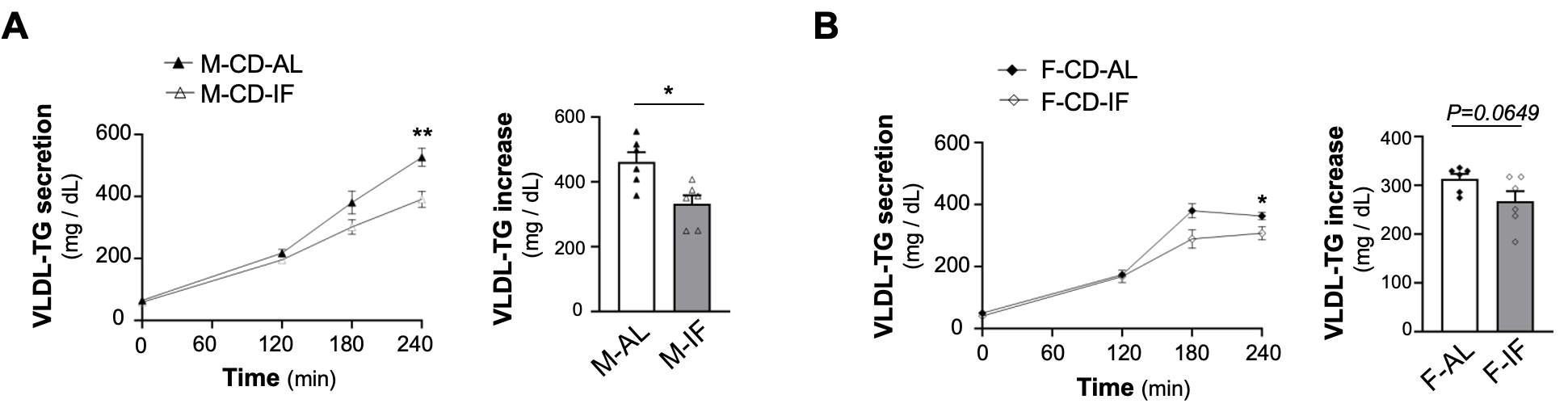 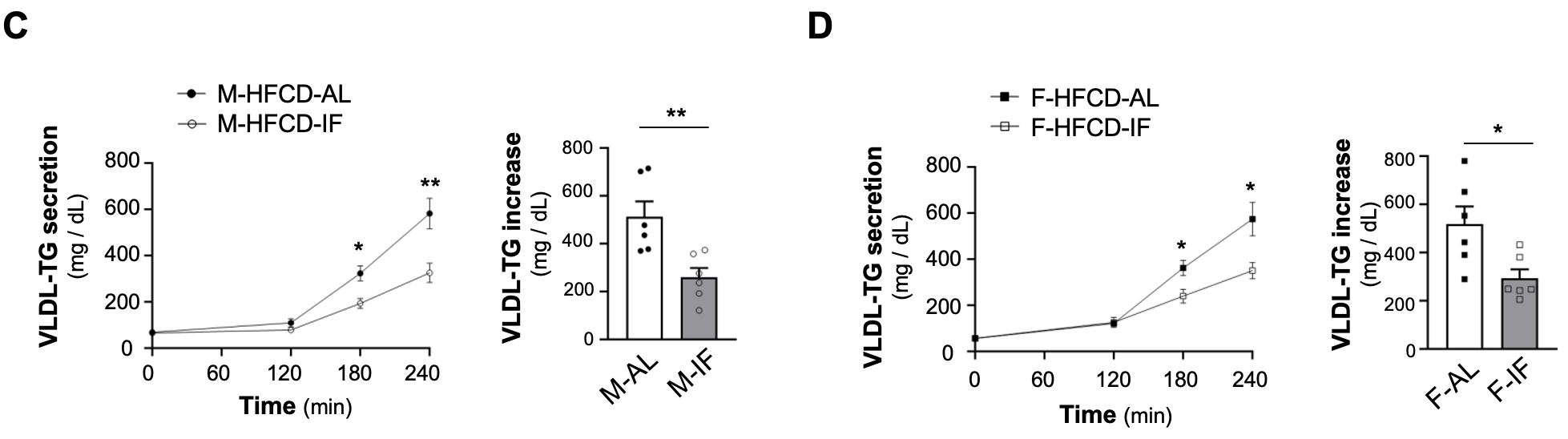 